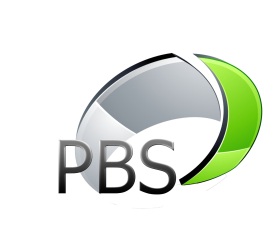 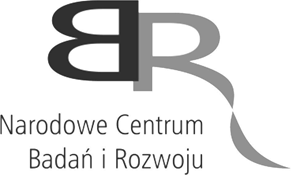 Data publikacji  01.12.2014 rZ przyjemnością informujemy, że sukcesem zakończyły się starania CREO Sp. z o.o. oraz Partnerów Projektu, o pozyskanie środków z funduszy krajowych na realizację prac badawczo-rozwojowych w obszarze opracowania innowacyjnego systemu wentylacyjnego i systemów zabudowy ściennej zapewniającej ultrawysokie parametry czystości mikrobiologicznej.Nazwa Programu: Program Badań Stosowanych IIITytuł projektu: Badania nad technologiami nowej generacji do zastosowań w systemach wentylacyjnych i systemach zabudowy ściennej zapewniających ultrawysokie parametry czystości mikrobiologicznej: powierzchni elewacji ściennych bloków operacyjnych, powierzchni wewnętrznych kanałów wentylacyjnych i dystrybuowanego powietrza;Konsorcjum realizacyjne: CREO Sp. z o.o., D.A. Glass – Doros Teodora,Uniwersytet Rzeszowski, Instytut Metalurgii Żelaza im. Stanisława Staszica;Wartość projektu:  4 324 600,00 złŁączna kwota przyznanego dofinansowania dla całego konsorcjum:2 309 712,00 złProjekt współfinansowany przez Narodowe Centrum Badań i Rozwoju